REQUERIMENTO Nº 148/2020Assunto: Solicita informações relacionadas a coleta de recicláveis despejadas no aterro (foto anexa).CONSIDERANDO que a reciclagem é amplamente difundida através de ações de conscientização pois ajuda na redução da extração de recursos naturais, usados como matéria prima na fabricação de uma infinidade de produtos de plástico, papel, madeira, entre outros.CONSIDERANDO que a reciclagem também ajuda na economia de energia, diminuição dos custos com a limpeza urbana, evita a poluição pois reduz a emissão de gases, aumenta a vida útil dos aterros sanitários com a diminuição dos resíduos enviados, é fonte de renda para as famílias que trabalham nas cooperativas e catadores, dentre muitos outros benefícios.CONSIDERANDO 	que o município possui todas os meios para que seja alcançado um melhor resultado nas questões ambientais através da conscientização e educação ambiental, tornando os locais mais limpos e saudáveis à população.CONSIDERANDO que a coleta de recicláveis foi alterada e tem sido executada por caminhões compactadores, que misturam os resíduos e ocasionam grande perda do material coletado.CONSIDERANDO que além de todo o exposto, recentemente recebemos denúncias de que os materiais recicláveis coletados estão sendo descartados diretamente no aterro sanitário, sem ao menos passar pela triagem da Cooperativa Reviver, que já perdeu muito com substituição do caminhão de coleta.CONSIDERANDO que o trabalho árduo e constante de conscientização e educação ambiental realizado por anos e todos os benefícios alcançados estão sendo perdidos com tamanho desrespeito e retrocesso.REQUEREMOS, nos termos regimentais e após ouvido o Douto e Soberano plenário, que seja oficiado ao Prefeito Municipal informações relacionadas abaixo:– A prefeitura tem ciência do descarte dos materiais recicláveis no aterro?      Qual a justificativa para o descarte?– Por qual o motivo houve a alteração do caminhão de coleta dos recicláveis? - Como fica a Cooperativa nesta situação, sabendo-se que as famílias dependem unicamente da renda gerada no comercio dos recicláveis?           SALA DE SESSÕES, 27 de julho de 2020.LEILA BEDANIVereadora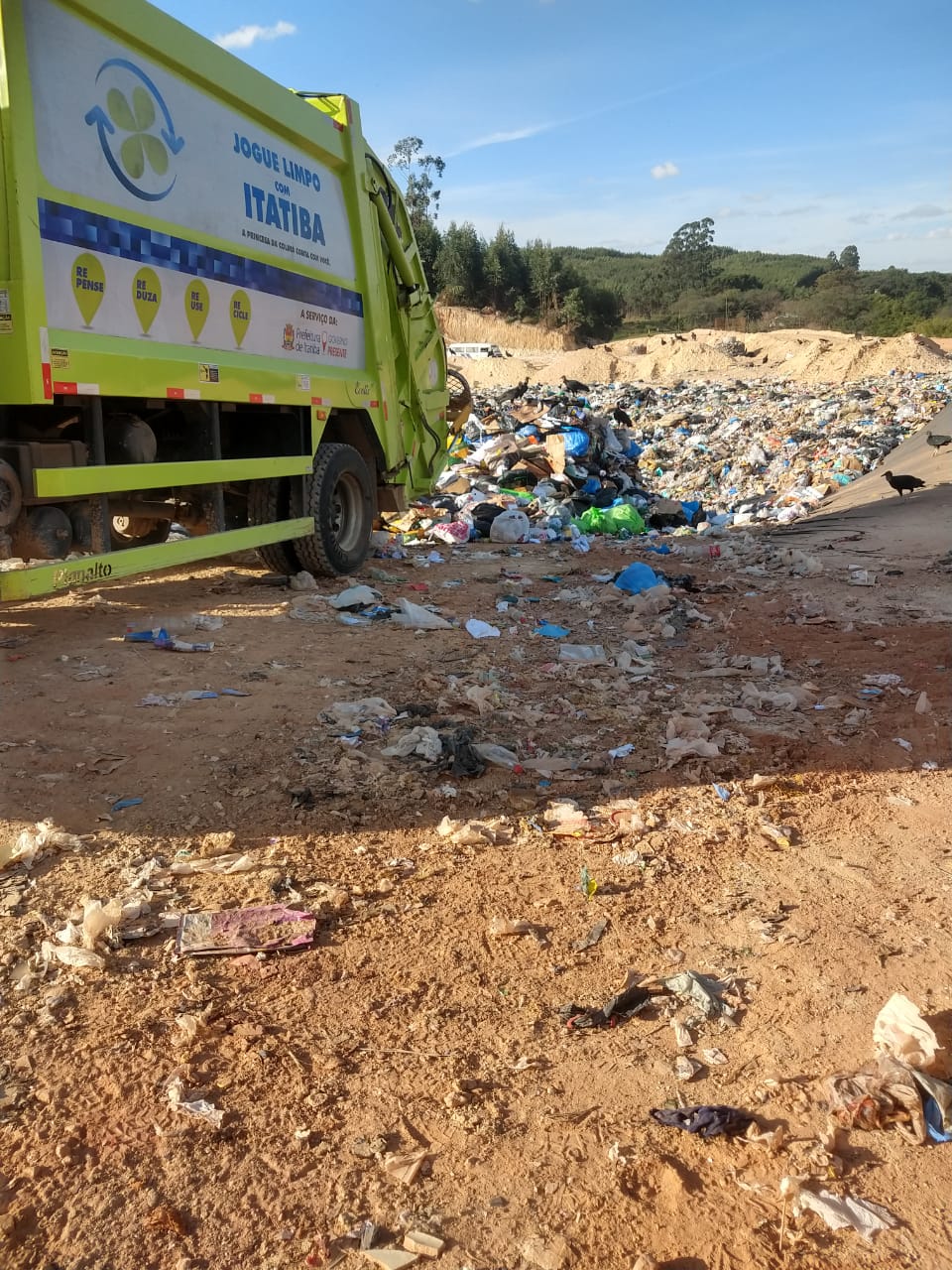 